Приложение №1Отчет о мероприятиях в рамках Месячника Дня пенсионера,проведенных в ГАУ «Новоуральский КЦСОН» с 25 августа по 01 сентября 2019 года                                                                   2. По обращениям граждан на телефон «горячей линии» (с 25 августа по 01 сентября 2019 года)                      Директор	                    Л.Г. ЕреминаСканы образов мероприятий в рамках Месячника Дня пенсионера, проведенных в ГАУ «Новоуральский    КЦСОН»  с 25 августа по 01 сентября  2019 года.Консультация специалиста по социальной работе                                      3.Спортивное состязание на базе Стрелкового тира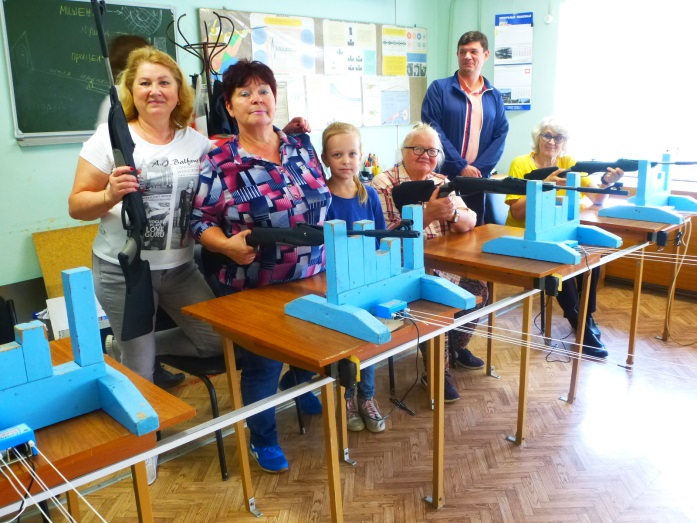 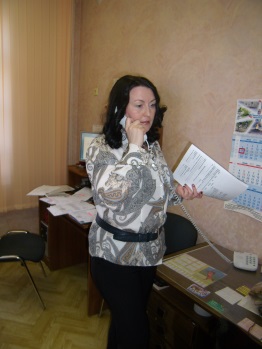 Клуб «Гармония» . Артерапия .                                                       4.Участие в выставке  работ  декаротивно-прикладного  творчества                             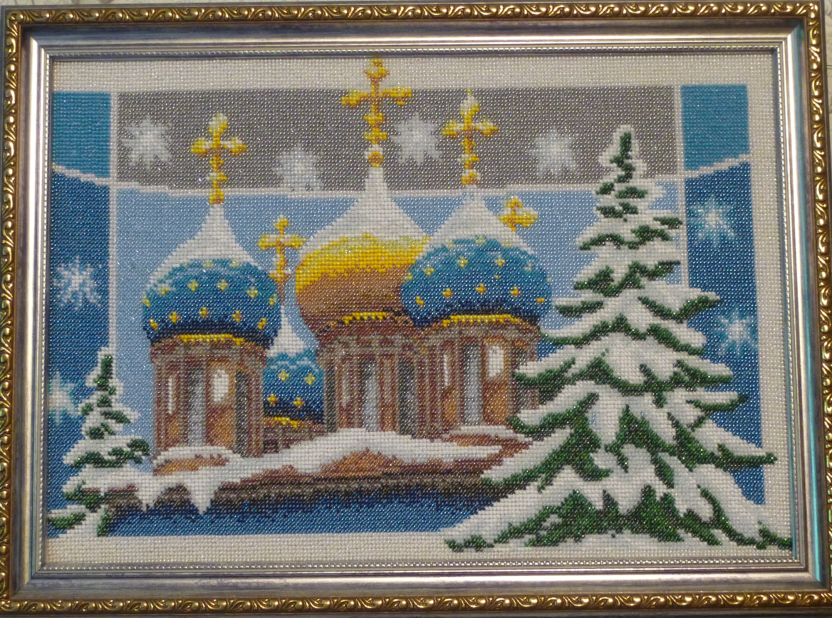 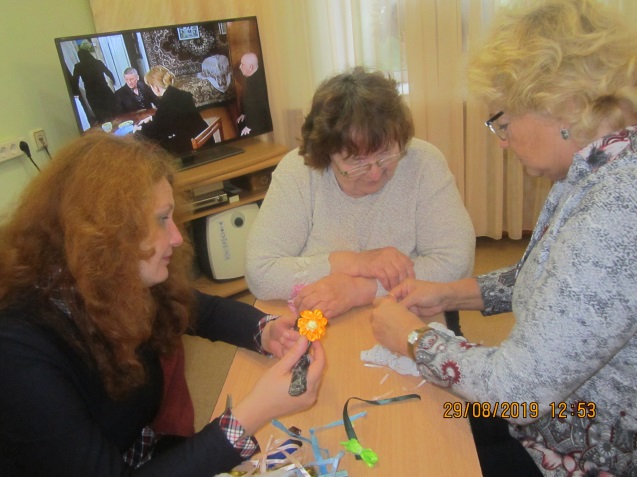 С.Ю.Клементьева4-81-09№строкиНаименование мероприятия Место проведения мероприятия с указанием точного адреса площадкиДата ивремя проведенияКраткое описание мероприятия с указанием количества граждан, посетивших мероприятиеПримечания1.Установочно - организационные мероприятия1.Установочно - организационные мероприятия1.Установочно - организационные мероприятия1.Установочно - организационные мероприятия1.Установочно - организационные мероприятия1.Установочно - организационные мероприятияНаправлена  информация  администрации д/садов № 13 и № 6 о Декаде пенсионеровГАУ «Новоуральский КЦСОН» г. Новоуральск, ул. Гагарина 7а29.08.2019- 30.08.2019Благотворительная помощь в виде продуктов для клиентов Центра.Участие в собрании актива ПОНП УЭХКг.Новоуральск, ул. Ленина, 1327.08.201911.00На собрании присутствовало 5 человек. Достигнута договоренность об участии пенсионеров ПОНП УЭХК в конкурсах, проводимых МСП СО.Проведено фотографирование работ декоративно - прикладного творчестваг.Новоуральск, ул. Мичурина, 2026.08.201911.00Для участия в отборочном туре конкурса МСП СО,  сфотографировано 30 работ Отбор работ  клиентов ГАУ «Новоуральский КЦСОН» в выставке, посвященной Декаде пенсионеров в ДИВСеГАУ «Новоуральский КЦСОН» г. Новоуральск, ул. Гагарина 7а23.08.2019Проведен 1 тур конкурса работ декоративно – прикладного творчества. Выбрано 4 работы для участия во 2 туре в Горнозаводском округе. По результатам 2 тура в выставке приняли участие работы 3 клиентов ГАУ «Новоуральский КЦСОН»                                                        2. Организационно – массовые мероприятия                                                        2. Организационно – массовые мероприятия                                                        2. Организационно – массовые мероприятия                                                        2. Организационно – массовые мероприятия                                                        2. Организационно – массовые мероприятияУчастие в выставке работ декоративно – прикладного творчества в ДИВСе (дворец игровых видов спорта)г.Екатеринбург, ул.Олимпийская набережная,325августаПриняли  участие 3 работы декоративно – прикладного творчества Информация с фото размещена на сайте ЦентраЗанятие с психологом  в рамках направления ШПВ «Активное долголетие»ГАУ «Новоуральский КЦСОН»,                       ул. Гагарина ,7а, каб.30427августа   11.00-12.00Обучение нервно-мышечной релаксацииПрисутствовало 3 человекаШПВ «Краеведение»ГАУ «Новоуральский КЦСОН»,                       ул. Гагарина ,7а, каб.30128августа   11.00-12.00Виртуальная экскурсия по реке Пышма.Присутствовало  6 чел.Занятие с психологом  в рамках направления ШПВ «Активное долголетие»ГАУ «Новоуральский КЦСОН»,                       ул. Гагарина ,7а, каб.30428августа   11.00-12.00Обучение нервно-мышечной релаксацииПрисутствовало  2 чел.Клуб «Гармония»ГАУ «Новоуральский КЦСОН», Отделение общего типа,   ул. Крупской,829 августа11.00-12.00Индивидуальные консультации, беседы. АртерапияПрисутствовало  3 чел.Информация с фото размещена на сайте ЦентраЗанятие с психологом  в рамках направления ШПВ «Активное долголетие»ГАУ «Новоуральский КЦСОН»,                       ул. Гагарина ,7а, каб.30430августа   11.00-12.00Интегрированное занятие. Изготовление подхвата для шторПрисутствовало  6 чел.ШПВ «Творческая и прикладная деятельность»ГАУ «Новоуральский КЦСОН»,                       ул. Гагарина ,7а,каб.30130августа   11.00-12.00Интегрированное занятие. Изготовление подхвата для шторПрисутствовало  6 чел.Поздравление юбиляров ветеранов Великой Отечественной войныг. Новоуральск:ул. Уральская, 14-6;ул. Свердлова, 9-27;ул. Ленина, 126-42;ул. Парковый пр., 5-27- 26 августа - 27 августа- 29 августа- 30 августа 11ч.00мин.Персональные поздравления юбиляров от Президента РФ.(4 человека)Организация и проведение спортивных состязаний на базе Стрелкового тира г.Новоуральск, ул.Ольховая, д.6420 августа               в 14.30Граждане приняли участие в спортивных состязаниях по дартсу, биллиарду, теннису, стрельбе из пневматической винтовки. По окончании мероприятия всем победителям были вручены дипломы и предложен чайный стол. Количество участников – 7 человекИнформация с фото размещена на сайте Центра3.Организация предоставления мер социальной поддержки и социально-бытового обслуживания3.Организация предоставления мер социальной поддержки и социально-бытового обслуживания3.Организация предоставления мер социальной поддержки и социально-бытового обслуживания3.Организация предоставления мер социальной поддержки и социально-бытового обслуживания3.Организация предоставления мер социальной поддержки и социально-бытового обслуживания3.Организация предоставления мер социальной поддержки и социально-бытового обслуживанияОрганизация работы по направлению граждан пожилого возраста в социально-реабилитационные отделения учреждений социального обслуживания  населения Свердловской области.ГАУ «Новоуральский КЦСОН»,                      ул.Гагарина,7а,          каб. 308, 309с 26.08.2019 по 01.09.201908.30-17.30Помощь в подготовке документов для поступления в социально-реабилитационное отделение                                Услуга оказана 3 гражданамОказана помощь в сборе пакетов документов для признания граждан нуждающимися в социальном обслуживании с 26.08.2019 по 01.09.2019Выявлено 2 пожилых человека, нуждающихся в социальном обслуживании. Специалист оказала помощь в сборе пакетов документов для направления в УСП по городу Новоуральску.Информирование граждан ВВОВ  о частичной компенсации за  приобретение пользовательского оборудования На дому у гражданс 26.08.2019 по 01.09.2019Проинформировано на дому 14 пожилых граждан о предоставлении мер социальной поддержки  в виде частичной компенсации за  приобретение пользовательского оборудованияВыданы билеты на стрижки по льготным ценамНа домус 26.08.2019 по 01.09.2019Выдано 28 билетов на стрижки в парикмахерской  «Виктория» (ул.Комсомольская, 10) по льготным ценам 4. Разъяснительно-консультационная работа с населением4. Разъяснительно-консультационная работа с населением4. Разъяснительно-консультационная работа с населением4. Разъяснительно-консультационная работа с населением4. Разъяснительно-консультационная работа с населением4. Разъяснительно-консультационная работа с населениемЛичные приёмы граждан руководителями Центра.ГАУ «Новоуральский КЦСОН»,                      ул. Гагарина ,7а, каб.401с 26.08.2019 по 01.09.201908.30-17.30Консультации по личным вопросам.               Консультация предоставлена  5 человекамОрганизация работы по направлению граждан пожилого возраста в социально-реабилитационные отделения учреждений социального обслуживания  населения Свердловской области.ГАУ «Новоуральский КЦСОН»,                      ул.Гагарина,7а,          каб. 308, 309с 25.08.2019 по 01.09.201908.30-17.30Консультирование по направлению граждан пожилого возраста в социально - реабилитационное отделение                                Услуга оказана 19 гражданамФото прилагаетсяПрием населения в районах города и населенных пунктовС выходом на дом гражданс 25.08.2019 по 01.09.201908.30-17.30Граждане пожилого возраста лично обращаются за консультацией к специалисту по социальной работе по району проживания. По каждому интересующему вопросу была предоставлена исчерпывающая информация. За отчетный период обратилось на прием  8  граждан пожилого возраста и инвалидов.Консультирование пожилых граждан по вопросам, связанным с правом граждан на социальное обслуживание в учреждениях социального обслуживанияС выходом на дом гражданс 25.08.2019 по 01.09.201908.30-17.30Специалисты предоставили гражданам пожилого возраста консультации об услугах предоставляемых ГАУ «Новоуральский КЦСОН»  Консультации получили      16 человек.Информирование пожилых граждан с группой инвалидности о разработанном перечне мероприятий ИПРАС выходом на дом гражданс 25.08.2019 по 01.09.201908.30-17.30Специалисты предоставили гражданам пожилого возраста с группой инвалидности о порядке оформления ИППСУ и получение услуг в ГАУ «Новоуральский КЦСОН» в соответствии с перечнем мероприятий ИПРА.  Консультации получили         5 человек5. Освещение в СМИ5. Освещение в СМИ5. Освещение в СМИ5. Освещение в СМИ5. Освещение в СМИ5. Освещение в СМИРазмещение информации на официальном сайте на главной странице логотип «День пенсионера»ГАУ «Новоуральский КЦСОН»,ул. Гагарина,7а, каб.412с 25.08.2019 по 01.09.201908.30-17.30Размещение телефонов «Горячей линии», плана-графика мероприятий, проводимых в рамках празднования Дня пенсионера анонсы и др.   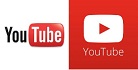 www.nkcson.ru №строкиТемы обращений на телефон «горячей линии»Количествозвонков%от общегоколичества звонковПо плану мероприятий: концерты, семинары, фестивали, конкурсы, выставки-Консультации по вопросам предоставления мер социальной поддержки2292%О предоставлении услуг учреждениями социального обслуживания14%О предоставлении медицинских услуг-О предоставлении льготного торгового и бытового обслуживания -Консультации по иным вопросам (указать основную тематику)14%Просьбы, пожелания в адрес организаторов (указать суть обращений)-Звонки по иным вопросам (ТЖС)-Итого звонков:24100%